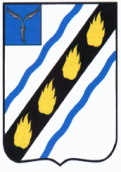 ЗОЛОТОСТЕПСКОЕ СЕЛЬСКОЕ ПОСЕЛЕНИЕСОВЕТСКОГО МУНИЦИПАЛЬНОГО РАЙОНАСАРАТОВСКОЙ ОБЛАСТИСОВЕТ ДЕПУТАТОВ(второго созыва)РЕШЕНИЕот 03.09.2009 г. № 54                                                                 с.АлександровкаО внесении изменений в решение от 27.05.2009 г.№ 41 Совета депутатов Золотостепского сельского поселенияВ соответствии со ст.50 Федерального закона от 06.10.2003 г. № 131-ФЗ «Об общих принципах организации местного самоуправления в Российской Федерации», руководствуясь Уставом Золотостепского муниципального образования, Совет депутатов РЕШИЛ:1. Приложение к решению от 27.05.2009 г. № 41 «Об утверждении перечня имущества, передаваемого в собственность поселения» изложить в новой редакции;2. Настоящее решение вступает в силу со дня принятия.Глава поселения:                                                                           А.М.СмирноваПриложение  решению Совета депутатов от 03.09.2009 г.  № 54Перечень имущества, передаваемого из собственности Советского муниципального района  в собственность Золотостепского муниципального образованияВерно.Секретарь Совета депутатов:                                                                                            Е.Е.ЯнееваПолное наимено-вание органи-зацииАдрес, местона-хождение организа-ции, ИНННаименование имуществаАдрес, местонахождение имуществаИндивидуализирующие характеристики имущества12345Сооружение – артезианская скважина № 7Саратовская область, Советский район, с. Золотая Степь, п-к Октябрьский д 4реестровый номер  2582, глубина 62куб.м.Сооружение – артезианская скважина № 5Саратовская область, Советский район, с. Золотая Степь, п-к Октябрьский д 4реестровый номер  2583, глубина 80мСооружение – артезианская скважина № 2Саратовская область, Советский район, с. Золотая Степь, ул. Советская, д.32реестровый номер   2586, глубина 80мСооружение – артезианская скважина № 3Саратовская область, Советский район, с. Золотая Степь, ул. Советская. Д.32реестровый номер   2587, глубина 60мСооружение – башня РожновскогоСаратовская область, Советский район, с. Золотая Степь, п-к- Октябрьский, д.4реестровый номер   2595, высота 70мСооружение – башня РожновскогоСаратовская область, Советский район, с. Золотая Степь, ул. Советская, д.55реестровый номер   2605, высота 15мСооружение – башня Рожновского № 2аСаратовская область, Советский район, с. Золотая Степь, ул. Советская, д.55реестровый номер   2606, высота 15мСооружение – водонапорная башня Саратовская область, Советский район, с. Золотая Степь, 30м   от вокзалареестровый номер   2607, высота 15мСооружение - водоводСаратовская область, Советский район, с. Золотая Степь, ул. Новая, ул. Советская,  ул. Садовая, ул. Мичурина, ул. Ленина,  ул. Октябрьская, ул. Степная, ул. Кооперативная, ул. Вокзальная, пер. Тихий, пер. Зеленый, пер.Первомайскийреестровый номер   2613, протяженность 15мСооружение - водопроводные сетиСаратовская область, Советский район, с. Золотая Степьреестровый номер   2655протяженность 8068мКолодец ж/бСаратовская область, Советский район, с. Золотая Степь, ул. Садовая около ж/д 5ареестровый номер  2676, 1967 год постройкиКолодец ж/бСаратовская область, Советский район, с. Золотая Степь, ул. Вокзальная около ж/д 1бреестровый номер  2677, 1967 год постройкиСооружение – водяная скважина № 1Саратовская область, Советский район, с. Александровка ул. Заречная  от дома № 15реестровый номер  2574глубина Сооружение – артезианская скважина № 4Саратовская область, Советский район, с. Александровка ул. Юбилейная д № 22реестровый номер  2580глубина Сооружение – артезианская скважина № 6Саратовская область, Советский район, с.Александровка ул Рабочая д 32реестровый номер  2581глубина Сооружение – артезианская скважина Саратовская область, Советский район, с. Александровка ул.Юбилейная д.22реестровый номер  2585глубина Сооружение – башня Рожновского Саратовская область, Советский район, с.Александровка ул.Рабочая д.32реестровый номер  2594высота15 мСооружение – башня Рожновского Саратовская область, Советский район, с. Александровка, ул.Юилейная, д.22реестровый номер  2600высота Сооружение – башня Рожновского Саратовская область, Советский район, с. Александровка, ул.Юбилейная, д.22реестровый номер  2601высота Сооружение – башня РожновскогоСаратовская область, Советский район, с.Александровка, ул. заречная, 200м от д.15реестровый номер  2602высота Сооружение - водоводСаратовская область, Советский район, с. Александровка, ул.Набережная, ул. Школьная, ул. Рабочая, ул. Молодежная,  ул. Комсомольская, ул.Пионерская,  ул. Кольцеваяреестровый номер  2616протяженность Сооружение - водоводСаратовская область, Советский район, с.Александровка от водяной скважины № 1 до с.Александровкареестровый номер  2665протяженность Сооружение - водопроводные сетиСаратовская область, Советский район, с.Александровкареестровый номер  2654протяженность Колодец ж/бСаратовская область, Советский район, с.Александровка, ул. Молодежная около ж/д № 1бреестр номер 2670кол-во 1 шт, 1967 год постройкиКолодец ж/бСаратовская область, Советский район, с. Александровка, около ж/д № 2ареестровый номер  2671кол-во 1 шт, 1967 год постройкиКвартираСаратовская область, Советский район, с. Золотая Степь, ул. Вокзальная д.1 кв.1Площадь 42,0 кв.м. год постройки 1927КвартираСаратовская область, Советский район, с. Золотая Степь, ул. Вокзальная д.1 кв.2 Площадь 42,0 кв.м. год постройки 1894КвартираСаратовская область, Советский район, с. Золотая Степь, ул. Вокзальная д.3 кв.1Площадь 32,0 кв.м.  год постройки 1894КвартираСаратовская область, Советский район, с. Золотая Степь, ул. Вокзальная д.3 кв.2Площадь 30,0 кв.м.  год постройки 1894КвартираСаратовская область, Советский район, с. Золотая Степь, ул. Вокзальная д.3 кв.3Площадь 35,0 кв.м.  год постройки 1894КвартираСаратовская область, Советский район, с. Золотая Степь, ул. Вокзальная д.3 кв.4Площадь 38,0 кв.м.  год постройки 1894КвартираСаратовская область, Советский район, с. Золотая Степь, ул. Вокзальная д.4 кв.1Площадь 35,0 кв.м.  год постройки 1894КвартираСаратовская область, Советский район, с. Золотая Степь, ул. Вокзальная д.4 кв.2Площадь 32,0 кв.м.  год постройки 1894КвартираСаратовская область, Советский район, с. Золотая Степь, ул. Вокзальная д.4 кв.3Площадь 42,0 кв.м.  год постройки 1894КвартираСаратовская область, Советский район, с. Золотая Степь, ул. Вокзальная д.4 кв.4Площадь 32,0 кв.м.  год постройки 1894КвартираСаратовская область, Советский район, с. Золотая Степь, ул. Вокзальная д.4 кв.6Площадь 38,3 кв.м.  год постройки 1894Часть жилого домаСаратовская область, Советский район, с. Золотая Степь, ул. Вокзальная д.7/2Площадь 42,0 кв.м.  год постройки 1958Часть жилого домаСаратовская область, Советский район, с. Золотая Степь, ул. Вокзальная д.8/1Площадь 75,8 кв.м.  год постройки 1956Часть жилого домаСаратовская область, Советский район, с. Золотая Степь, ул. Вокзальная д.9/1Площадь 56,5 кв.м.  год постройки 1954Часть жилого домаСаратовская область, Советский район, с. Золотая Степь, ул. Вокзальная д.9/2Площадь 56,5 кв.м.  год постройки 1954Часть жилого домаСаратовская область, Советский район, с. Золотая Степь, ул. Вокзальная д.10/2Площадь 60,0 кв.м.  год постройки 1954Часть жилого домаСаратовская область, Советский район, с. Золотая Степь, пер. Зеленый д.11/2Площадь 80,8 кв.м.  год постройки 1996Часть жилого домаСаратовская область, Советский район, с. Золотая Степь, ул. Кооперативная д.1/2Площадь 44,8 кв.м.  год постройки 1968Часть жилого домаСаратовская область, Советский район, с. Золотая Степь, ул. Кооперативная д.3/2Площадь 84,2 кв.м.  год постройки 1968Часть жилого домаСаратовская область, Советский район, с. Золотая Степь, ул. Кооперативная д.4/1Площадь 40,0 кв.м.  год постройки 1968Часть жилого домаСаратовская область, Советский район, с. Золотая Степь, ул. Кооперативная д.4/2Площадь 40,0 кв.м.  год постройки 1968Часть жилого домаСаратовская область, Советский район, с. Золотая Степь, ул. Октябрьская д.32/2Площадь 31,6 кв.м.  год постройки 1976Часть жилого домаСаратовская область, Советский район, с. Золотая Степь, ул. Октябрьская д.34/1Площадь 89,6 кв.м.  год постройки 1975Часть жилого домаСаратовская область, Советский район, с. Золотая Степь, ул. Октябрьская д.34/2Площадь 47,0 кв.м.  год постройки 1975Часть жилого домаСаратовская область, Советский район, с. Золотая Степь, ул. Октябрьская д.34/3Площадь 47,0 кв.м.  год постройки 1975Часть жилого домаСаратовская область, Советский район, с. Золотая Степь, ул. Октябрьская д.34/4Площадь 47,0 кв.м.  год постройки 1975Часть жилого домаСаратовская область, Советский район, с. Золотая Степь, ул. Октябрьская д.39/1Площадь 44,9 кв.м.  год постройки 1975Часть жилого домаСаратовская область, Советский район, с. Золотая Степь, ул. Октябрьская д.39/4Площадь 45,9 кв.м.  год постройки 1975Часть жилого домаСаратовская область, Советский район, с. Золотая Степь, ул. Октябрьская д.41/1Площадь 49,2 кв.м.  год постройки 1975Часть жилого домаСаратовская область, Советский район, с. Золотая Степь, ул. Октябрьская д.41/2Площадь 63,3 кв.м.  год постройки 1975Часть жилого домаСаратовская область, Советский район, с. Золотая Степь, ул. Октябрьская д.41/3Площадь 49,2 кв.м.  год постройки 1975Часть жилого домаСаратовская область, Советский район, с. Золотая Степь, ул. Октябрьская д.41/4Площадь 49,2 кв.м.  год постройки 1975Часть жилого домаСаратовская область, Советский район, с. Золотая Степь, ул. Октябрьская д.45/1Площадь 71,0 кв.м.  год постройки 1977Часть жилого домаСаратовская область, Советский район, с. Золотая Степь, ул. Октябрьская д.45/2Площадь 71,0 кв.м.  год постройки 1977Часть жилого домаСаратовская область, Советский район, с. Золотая Степь, пер. Октябрьский д.2/2Площадь 45,0 кв.м.  год постройки 1990Часть жилого домаСаратовская область, Советский район, с. Золотая Степь, пер. Октябрьский д.2/3Площадь 45,0 кв.м.  год постройки 1990Жилой домСаратовская область, Советский район, с. Золотая Степь, пер. Октябрьский д.3Площадь 42,0 кв.м.  год постройки 1984Часть жилого домаСаратовская область, Советский район, с. Золотая Степь, пер. Первомайский д.1/1Площадь 66,7 кв.м.  год постройки 1990Часть жилого домаСаратовская область, Советский район, с. Золотая Степь, пер. Первомайский д.3/2Площадь 70,6 кв.м.  год постройки 1990Часть жилого домаСаратовская область, Советский район, с. Золотая Степь, пер. Первомайский д.4/2Площадь 60,0 кв.м.  год постройки 1988Часть жилого домаСаратовская область, Советский район, с. Золотая Степь, пер. Первомайский д.5/1Площадь 66,7 кв.м.  год постройки 1990Часть жилого домаСаратовская область, Советский район, с. Золотая Степь, пер. Первомайский д.5/2Площадь 66,7 кв.м.  год постройки 1990Часть жилого домаСаратовская область, Советский район, с. Золотая Степь, пер. Первомайский д.6/1Площадь 60,0 кв.м.  год постройки 1988Часть жилого домаСаратовская область, Советский район, с. Золотая Степь, пер. Первомайский д.7/1Площадь 66,7 кв.м.  год постройки 1997Часть жилого домаСаратовская область, Советский район, с. Золотая Степь, пер. Первомайский д.7/2Площадь 66,7 кв.м.  год постройки 1997Часть жилого домаСаратовская область, Советский район, с. Золотая Степь, ул. Советская д.6/2Площадь 48,0 кв.м.  год постройки 1949Часть жилого домаСаратовская область, Советский район, с. Золотая Степь, ул. Советская д.8/1Площадь 40,7 кв.м.  год постройки 1950Часть жилого домаСаратовская область, Советский район, с. Золотая Степь, ул. Советская д.8/2Площадь 40,7 кв.м.  год постройки 1950Часть жилого домаСаратовская область, Советский район, с. Золотая Степь, ул. Советская д.9/1Площадь 44,0 кв.м.  год постройки 1955Часть жилого домаСаратовская область, Советский район, с. Золотая Степь, ул. Советская д.15/1Площадь 44,0 кв.м.  год постройки 1953Часть жилого домаСаратовская область, Советский район, с. Золотая Степь, ул. Советская д.15/2Площадь 44,0 кв.м.  год постройки 1953Часть жилого домаСаратовская область, Советский район, с. Золотая Степь, ул. Советская д.17/1Площадь 44,8 кв.м.  год постройки 1951Часть жилого домаСаратовская область, Советский район, с. Золотая Степь, ул. Советская д.17/2Площадь 44,8 кв.м.  год постройки 1951Часть жилого домаСаратовская область, Советский район, с. Золотая Степь, ул. Советская д.19/2Площадь 27,1 кв.м.  год постройки 1950Часть жилого домаСаратовская область, Советский район, с. Золотая Степь, ул. Степная д.44/1Площадь 46,7 кв.м.  год постройки 1976Часть жилого домаСаратовская область, Советский район, с. Золотая Степь, ул. Степная д.44/3Площадь 46,7 кв.м.  год постройки 1976Часть жилого домаСаратовская область, Советский район, с. Золотая Степь, ул. Степная д.46/3Площадь 81,7 кв.м.  год постройки 1976Часть жилого домаСаратовская область, Советский район, с. Золотая Степь, пер. Степной д.1/1Площадь 58,2 кв.м.  год постройки 1976Часть жилого домаСаратовская область, Советский район, с. Золотая Степь, пер. Степной д.2/2Площадь 58,2 кв.м.  год постройки 1976Часть жилого домаСаратовская область, Советский район, с. Золотая Степь, пер. Степной д.2/3Площадь 58,2 кв.м.  год постройки 1976Часть жилого домаСаратовская область, Советский район, с. Золотая Степь, пер. Степной д.3/1	Площадь 64,8 кв.м.  год постройки 1976Часть жилого домаСаратовская область, Советский район, с. Золотая Степь, пер. Степной д.3/2Площадь 64,8 кв.м.  год постройки 1976Часть жилого домаСаратовская область, Советский район, с. Золотая Степь, пер. Степной д.4/1Площадь 31,7 кв.м.  год постройки 1976Часть жилого домаСаратовская область, Советский район, с. Золотая Степь, пер. Степной д.5/1Площадь 64,8 кв.м.  год постройки 1976Часть жилого домаСаратовская область, Советский район, с. Золотая Степь, пер. Степной д.6/1Площадь 40,8 кв.м.  год постройки 1976Часть жилого домаСаратовская область, Советский район, с. Золотая Степь, пер. Степной д.6/2Площадь 40,8 кв.м.  год постройки 1976Часть жилого домаСаратовская область, Советский район, с. Золотая Степь, пер. Степной д.6/3Площадь 40,8 кв.м.  год постройки 1976Часть жилого домаСаратовская область, Советский район, с. Золотая Степь, ул. Тихая д.19/1Площадь 77,6 кв.м.  год постройки 1996Часть жилого домаСаратовская область, Советский район, с. Золотая Степь, ул. Тихая д.19/2Площадь 77,6 кв.м.  год постройки 1996Часть жилого домаСаратовская область, Советский район, с. Александровка, ул. Заречная д.3/1Площадь 65,5 кв.м.  год постройки 1993Часть жилого домаСаратовская область, Советский район, с. Александровка, ул. Заречная д.4/2Площадь 72,9 кв.м.  год постройки 1993Часть жилого домаСаратовская область, Советский район, с. Александровка, ул. Заречная д.5/2Площадь 73,5 кв.м.  год постройки 1995Часть жилого домаСаратовская область, Советский район, с. Александровка, ул. Заречная д.6/2Площадь 71,5 кв.м. год постройки 1991Часть жилого домаСаратовская область, Советский район, с. Александровка, ул. Кольцевая д.1/2Площадь 79,5 кв.м. год постройки 1986Часть жилого домаСаратовская область, Советский район, с. Александровка, ул. Кольцевая д.3/2Площадь 90,1 кв.м. год постройки 1986Часть жилого домаСаратовская область, Советский район, с. Александровка, ул. Кольцевая д.5/1Площадь 85,0 кв.м. год постройки 1986Часть жилого домаСаратовская область, Советский район, с. Александровка, ул. Кольцевая д.5/2Площадь 60,1 кв.м. год постройки 1986Часть жилого домаСаратовская область, Советский район, с. Александровка, ул. Кольцевая д.7/1Площадь 66,4 кв.м. год постройки 1986Часть жилого домаСаратовская область, Советский район, с. Александровка, ул. Кольцевая д.9/1Площадь 79,9 кв.м. год постройки 1986Часть жилого домаСаратовская область, Советский район, с. Александровка, ул. Кольцевая д.11/1Площадь 81,1 кв.м. год постройки 1986Часть жилого домаСаратовская область, Советский район, с. Александровка, ул. Кольцевая д.11/2Площадь 60,9 кв.м. год постройки 1986Часть жилого домаСаратовская область, Советский район, с. Александровка, ул. Кольцевая д.13/1Площадь 60,0 кв.м. год постройки 1987Часть жилого домаСаратовская область, Советский район, с. Александровка, ул. Кольцевая д.13/2Площадь 87,1 кв.м. год постройки 1987Часть жилого домаСаратовская область, Советский район, с. Александровка, ул. Кольцевая д.15/1Площадь 75,0 кв.м. год постройки 1987Часть жилого домаСаратовская область, Советский район, с. Александровка, ул. Кольцевая д.15/2Площадь 72,9 кв.м. год постройки 1987Часть жилого домаСаратовская область, Советский район, с. Александровка, ул. Кольцевая д.17/1Площадь 78,9 кв.м. год постройки 1987Часть жилого домаСаратовская область, Советский район, с. Александровка, ул. Кольцевая д.17/2Площадь 79,0 кв.м. год постройки 1987Часть жилого домаСаратовская область, Советский район, с. Александровка, ул. Кольцевая д.19/1Площадь 67,5 кв.м. год постройки 1986Часть жилого домаСаратовская область, Советский район, с. Александровка, ул. Кольцевая д.19/2Площадь 78,8 кв.м. год постройки 1986Часть жилого домаСаратовская область, Советский район, с. Александровка, ул. Комсомольская д.1/1Площадь 79,9 кв.м. год постройки 1986Часть жилого домаСаратовская область, Советский район, с. Александровка, ул. Комсомольская д.2/1Площадь 79,9 кв.м. год постройки 1986Часть жилого домаСаратовская область, Советский район, с. Александровка, ул. Комсомольская д.4/2Площадь 45,5 кв.м. год постройки 1984Часть жилого домаСаратовская область, Советский район, с. Александровка, ул. Комсомольская д.4/4Площадь 64,0 кв.м. год постройки 1984Часть жилого домаСаратовская область, Советский район, с. Александровка, ул. Комсомольская д.6/1Площадь 72,0 кв.м. год постройки 1984Часть жилого домаСаратовская область, Советский район, с. Александровка, ул. Комсомольская д.6/2Площадь 60,5 кв.м. год постройки 1984Часть жилого домаСаратовская область, Советский район, с. Александровка, ул. Комсомольская д.8/1Площадь 42,5 кв.м. год постройки 1984Часть жилого домаСаратовская область, Советский район, с. Александровка, ул. Комсомольская д.8/2Площадь 40,0 кв.м. год постройки 1984Часть жилого домаСаратовская область, Советский район, с. Александровка, ул. Комсомольская д.8/3Площадь 40,0 кв.м. год постройки 1984Часть жилого домаСаратовская область, Советский район, с. Александровка, ул. Комсомольская д.10/1Площадь 60,5 кв.м. год постройки 1978Часть жилого домаСаратовская область, Советский район, с. Александровка, ул. Комсомольская д.10/2Площадь 79,9 кв.м. год постройки 1978Часть жилого домаСаратовская область, Советский район, с. Александровка, ул. Комсомольская д.11/1Площадь 59,9 кв.м. год постройки 1986Часть жилого домаСаратовская область, Советский район, с. Александровка, ул. Комсомольская д.11/2Площадь 79,6 кв.м. год постройки 1986Часть жилого домаСаратовская область, Советский район, с. Александровка, ул. Комсомольская д.13/1Площадь 79,5 кв.м. год постройки 1979Часть жилого домаСаратовская область, Советский район, с. Александровка, ул. Комсомольская д.14/1Площадь 64,0 кв.м. год постройки 1979Часть жилого домаСаратовская область, Советский район, с. Александровка, ул. Комсомольская д.14/2Площадь 64,5 кв.м. год постройки 1979Часть жилого домаСаратовская область, Советский район, с. Александровка, ул. Комсомольская д.17/1Площадь 54,5 кв.м. год постройки 1979Часть жилого домаСаратовская область, Советский район, с. Александровка, ул. Комсомольская д.17/2Площадь 92,0 кв.м. год постройки 1979Часть жилого домаСаратовская область, Советский район, с. Александровка, ул. Молодежная д.1/1Площадь 79,9 кв.м. год постройки 1982Часть жилого домаСаратовская область, Советский район, с. Александровка, ул. Молодежная д.1/2Площадь 76,6 кв.м. год постройки 1982Часть жилого домаСаратовская область, Советский район, с. Александровка, ул. Молодежная д.2/2Площадь 76,6 кв.м. год постройки 1982Часть жилого домаСаратовская область, Советский район, с. Александровка, ул. Молодежная д.3/1Площадь 74,0 кв.м. год постройки 1982Часть жилого домаСаратовская область, Советский район, с. Александровка, ул. Молодежная д.3/2Площадь 72,5 кв.м. год постройки 1982Часть жилого домаСаратовская область, Советский район, с. Александровка, ул. Молодежная д.4/1 Площадь 72,0 кв.м. год постройки 1986Часть жилого домаСаратовская область, Советский район, с. Александровка, ул. Молодежная д.4/2Площадь 72,0 кв.м. год постройки 1986Часть жилого домаСаратовская область, Советский район, с. Александровка, ул. Молодежная д.5/1 Площадь 64,5 кв.м. год постройки 1982Часть жилого домаСаратовская область, Советский район, с. Александровка, ул. Молодежная д.5/2Площадь 60,5 кв.м. год постройки 1982Часть жилого домаСаратовская область, Советский район, с. Александровка, ул. Молодежная д.6/2 Площадь 69,0 кв.м. год постройки 1986Часть жилого домаСаратовская область, Советский район, с. Александровка, ул. Молодежная д.7/1 Площадь 63,5 кв.м. год постройки 1979Часть жилого домаСаратовская область, Советский район, с. Александровка, ул. Молодежная д.7/3Площадь 52,5 кв.м. год постройки 1979Часть жилого домаСаратовская область, Советский район, с. Александровка, ул. Молодежная д.9/2Площадь 54,5 кв.м. год постройки 1978Часть жилого домаСаратовская область, Советский район, с. Александровка, ул. Молодежная д.10/1 Площадь 72,9 кв.м. год постройки 1979Часть жилого домаСаратовская область, Советский район, с. Александровка, ул. Молодежная д.11/1 Площадь 67,7 кв.м. год постройки 1978Часть жилого домаСаратовская область, Советский район, с. Александровка, ул. Молодежная д.11/2Площадь 63,5 кв.м. год постройки 1978Часть жилого домаСаратовская область, Советский район, с. Александровка, ул. Молодежная д.12/1Площадь 72,5 кв.м. год постройки 1978Часть жилого домаСаратовская область, Советский район, с. Александровка, ул. Молодежная д.12/2Площадь 63,5 кв.м. год постройки 1978Часть жилого домаСаратовская область, Советский район, с. Александровка, ул. Молодежная д.13/1   Площадь 54,5 кв.м. год постройки 1979Часть жилого домаСаратовская область, Советский район, с. Александровка, ул. Молодежная д.13/2Площадь 54,5 кв.м. год постройки 1979Часть жилого домаСаратовская область, Советский район, с. Александровка, ул. Молодежная д.14/1 Площадь 60,0 кв.м. год постройки 1979Часть жилого домаСаратовская область, Советский район, с. Александровка, ул. Молодежная д.14/2Площадь 67,5 кв.м. год постройки 1979Часть жилого домаСаратовская область, Советский район, с. Александровка, ул. Молодежная д.15/1Площадь 65,5 кв.м. год постройки 1978Часть жилого домаСаратовская область, Советский район, с. Александровка, ул. Молодежная д.15/2Площадь 64,5 кв.м. год постройки 1978Часть жилого домаСаратовская область, Советский район, с. Александровка, ул. Молодежная д.20/1Площадь 72,2 кв.м. год постройки 1978Часть жилого домаСаратовская область, Советский район, с. Александровка, ул. Молодежная д.20/2Площадь 49,9 кв.м. год постройки 1978Часть жилого домаСаратовская область, Советский район, с. Александровка, ул. Молодежная д.22/1Площадь 67,9 кв.м. год постройки 1978Часть жилого домаСаратовская область, Советский район, с. Александровка, ул. Молодежная д.22/2Площадь 64,5 кв.м. год постройки 1978Часть жилого домаСаратовская область, Советский район, с. Александровка, ул. Молодежная д.24/1Площадь 71,0 кв.м. год постройки 1978Часть жилого домаСаратовская область, Советский район, с. Александровка, ул. Молодежная д.24/2Площадь 67,9 кв.м. год постройки 1978Часть жилого домаСаратовская область, Советский район, с. Александровка, ул. Молодежная д.26/1Площадь 67,9 кв.м. год постройки 1978Жилой домСаратовская область, Советский район, с. Александровка, ул. Набережная д.5Площадь 54,1 кв.м. год постройки 1985Жилой домСаратовская область, Советский район, с. Александровка, ул. Набережная д.6 Площадь 54,5 кв.м. год постройки 1978Жилой домСаратовская область, Советский район, с. Александровка, ул. Набережная д.8Площадь 48,5 кв.м. год постройки 1978Жилой домСаратовская область, Советский район, с. Александровка, ул. Набережная д.9Площадь 52,5 кв.м. год постройки 1978Часть жилого домаСаратовская область, Советский район, с. Александровка, ул. Набережная д.12/1Площадь 64,5 кв.м. год постройки 1986Жилой домСаратовская область, Советский район, с. Александровка, ул. Набережная д.23Площадь 45,5 кв.м. год постройки 1978Часть жилого домаСаратовская область, Советский район, с. Александровка, ул. Набережная д.24/1Площадь 42,5 кв.м. год постройки 1988Часть жилого домаСаратовская область, Советский район, с. Александровка, ул. Набережная д.24/2Площадь 45,0 кв.м. год постройки 1988Жилой домСаратовская область, Советский район, с. Александровка, ул. Набережная д.29Площадь 58,5 кв.м. год постройки 1978Часть жилого домаСаратовская область, Советский район, с. Александровка, ул. Набережная д.30/1Площадь 50,0 кв.м. год постройки 1986Часть жилого домаСаратовская область, Советский район, с. Александровка, ул. Набережная д.30/2Площадь 48,8 кв.м. год постройки 1986Часть жилого домаСаратовская область, Советский район, с. Александровка, ул. Набережная д.31/1Площадь 67,5 кв.м. год постройки 1978Часть жилого домаСаратовская область, Советский район, с. Александровка, ул. Набережная д.31/2Площадь 65,0 кв.м. год постройки 1978Часть жилого домаСаратовская область, Советский район, с. Александровка, ул. Набережная д.32/1Площадь 72,0 кв.м. год постройки 1986Часть жилого домаСаратовская область, Советский район, с. Александровка, ул. Набережная д.32/2Площадь 76,9 кв.м. год постройки 1986Часть жилого домаСаратовская область, Советский район, с. Александровка, ул. Набережная д.33/1Площадь 63,0 кв.м. год постройки 1979Часть жилого домаСаратовская область, Советский район, с. Александровка, ул. Набережная д.34/2Площадь 70,0 кв.м. год постройки 1990Часть жилого домаСаратовская область, Советский район, с. Александровка, ул. Набережная д.36/1Площадь 65,0 кв.м. год постройки 1990Часть жилого домаСаратовская область, Советский район, с. Александровка, ул. Набережная д.36/2Площадь 69,5 кв.м. год постройки 1990Часть жилого домаСаратовская область, Советский район, с. Александровка, ул. Набережная д.47/1Площадь 63,5 кв.м. год постройки 1985Часть жилого домаСаратовская область, Советский район, с. Александровка, ул. Набережная д.49/1Площадь 64,5 кв.м. год постройки 1988Часть жилого домаСаратовская область, Советский район, с. Александровка, ул. Набережная д.51/1Площадь 62,0 кв.м. год постройки 1985Часть жилого домаСаратовская область, Советский район, с. Александровка, ул. Набережная д.51/2Площадь 60,0 кв.м. год постройки 1985Часть жилого домаСаратовская область, Советский район, с. Александровка, ул. Пионерская д.1/1Площадь 79,9 кв.м. год постройки 1982Часть жилого домаСаратовская область, Советский район, с. Александровка, ул. Пионерская д.1/2Площадь 79,4 кв.м. год постройки 1982Часть жилого домаСаратовская область, Советский район, с. Александровка, ул. Пионерская д.3/2Площадь 64,9 кв.м. год постройки 1986Часть жилого домаСаратовская область, Советский район, с. Александровка, ул. Пионерская д.4/1Площадь 64,9 кв.м. год постройки 1981Часть жилого домаСаратовская область, Советский район, с. Александровка, ул. Пионерская д.4/2Площадь 66,1 кв.м. год постройки 1981Часть жилого домаСаратовская область, Советский район, с. Александровка, ул. Пионерская д.5/2Площадь 64,9 кв.м. год постройки 1986Жилой домСаратовская область, Советский район, с. Александровка, ул. Пионерская д.6 Площадь 79,9 кв.м. год постройки 1988Часть жилого домаСаратовская область, Советский район, с. Александровка, ул. Пионерская д.7/1Площадь 79,1 кв.м. год постройки 1986Часть жилого домаСаратовская область, Советский район, с. Александровка, ул. Пионерская д.7/2Площадь 79,9 кв.м. год постройки 1986Часть жилого домаСаратовская область, Советский район, с. Александровка, ул. Пионерская д.9/1Площадь 75,0 кв.м. год постройки 1986Часть жилого домаСаратовская область, Советский район, с. Александровка, ул. Пионерская д.9/2Площадь 70,5 кв.м. год постройки 1986Часть жилого домаСаратовская область, Советский район, с. Александровка, ул. Пионерская д.11/1Площадь 67,0 кв.м. год постройки 1988Жилой домСаратовская область, Советский район, с. Александровка, ул. Пионерская д.12 Площадь 62,5 кв.м. год постройки 1988Жилой домСаратовская область, Советский район, с. Александровка, ул. Рабочая д.2Площадь 79,9 кв.м. год постройки 1981Часть жилого домаСаратовская область, Советский район, с. Александровка, ул. Рабочая д.8/2Площадь 60,5 кв.м. год постройки 1979Жилой домСаратовская область, Советский район, с. Александровка, ул. Рабочая д.10Площадь 64,5 кв.м. год постройки 1955Часть жилого домаСаратовская область, Советский район, с. Александровка, ул. Рабочая д.14/2Площадь 60,5 кв.м. год постройки 1978Часть жилого домаСаратовская область, Советский район, с. Александровка, ул. Рабочая д.18/1Площадь 79,9 кв.м. год постройки 1978Часть жилого домаСаратовская область, Советский район, с. Александровка, ул. Рабочая д.19/1Площадь 67,9 кв.м. год постройки 1979Часть жилого домаСаратовская область, Советский район, с. Александровка, ул. Рабочая д.20/1Площадь 66,0 кв.м. год постройки 1984Часть жилого домаСаратовская область, Советский район, с. Александровка, ул. Рабочая д.21/1Площадь 54,5 кв.м. год постройки 1982Часть жилого домаСаратовская область, Советский район, с. Александровка, ул. Школьная д.1/2Площадь 63,5 кв.м. год постройки 1978Часть жилого домаСаратовская область, Советский район, с. Александровка, ул. Школьная д.2/1Площадь 63,7 кв.м. год постройки 1978Часть жилого домаСаратовская область, Советский район, с. Александровка, ул. Школьная д.3/2Площадь 53,5 кв.м. год постройки 1985Жилой домСаратовская область, Советский район, с. Александровка, ул. Школьная д.7 Площадь 50,0 кв.м. год постройки 1978Часть жилого домаСаратовская область, Советский район, с. Александровка, ул. Школьная д.8/1Площадь 63,9 кв.м. год постройки 1978Часть жилого домаСаратовская область, Советский район, с. Александровка, ул. Школьная д.8/2Площадь 63,9 кв.м. год постройки 1978Часть жилого домаСаратовская область, Советский район, с. Александровка, ул. Школьная д.10/1Площадь 52,0 кв.м. год постройки 1978Часть жилого домаСаратовская область, Советский район, с. Александровка, ул. Школьная д.10/2Площадь 60,0 кв.м. год постройки 1978Часть жилого домаСаратовская область, Советский район, с. Александровка, ул. Школьная д.12/2Площадь 57,9 кв.м. год постройки 1978Часть жилого домаСаратовская область, Советский район, с. Александровка, ул. Школьная д.22/1Площадь 73,0 кв.м. год постройки 1986Часть жилого домаСаратовская область, Советский район, с. Александровка, ул. Школьная д.22/2Площадь 57,9 кв.м. год постройки 1986Часть жилого домаСаратовская область, Советский район, с. Александровка, ул. Школьная д.23/2Площадь 52,0 кв.м. год постройки 1978Часть жилого домаСаратовская область, Советский район, с. Александровка, ул. Школьная д.24/2Площадь 73,0 кв.м. год постройки 1986Часть жилого домаСаратовская область, Советский район, с. Александровка, ул. Школьная д.25/1Площадь 53,5 кв.м. год постройки 1986Часть жилого домаСаратовская область, Советский район, с. Александровка, ул. Школьная д.28/2Площадь 73,6 кв.м. год постройки 1984Часть жилого домаСаратовская область, Советский район, с. Александровка, ул. Школьная д.29/2Площадь 55,5 кв.м. год постройки 1986Часть жилого домаСаратовская область, Советский район, с. Александровка, ул. Школьная д.31/1Площадь 52,5 кв.м. год постройки 1986Часть жилого домаСаратовская область, Советский район, с. Александровка, ул. Юбилейная д.9/2Площадь 66,5 кв.м. год постройки 1986Часть жилого домаСаратовская область, Советский район, с. Александровка, ул. Юбилейная д.10/1Площадь 66,5 кв.м. год постройки 1983Часть жилого домаСаратовская область, Советский район, с. Александровка, ул. Юбилейная д.12/1Площадь 84,0 кв.м. год постройки 1983Часть жилого домаСаратовская область, Советский район, с. Александровка, ул. Юбилейная д.12/2Площадь 66,5 кв.м. год постройки 1983Часть жилого домаСаратовская область, Советский район, с. Александровка, ул. Юбилейная д.16/2Площадь 64,5 кв.м. год постройки 1983Часть жилого домаСаратовская область, Советский район, с. Александровка, ул. Юбилейная д.17/1Площадь 62,9 кв.м. год постройки 1983Часть жилого домаСаратовская область, Советский район, с. Александровка, ул. Юбилейная д.18/2Площадь 54,8 кв.м. год постройки 1982Часть жилого домаСаратовская область, Советский район, с. Александровка, ул. Юбилейная д.19/1Площадь 63,0 кв.м. год постройки 1982Часть жилого домаСаратовская область, Советский район, с. Александровка, ул. Юбилейная д.19/2Площадь 66,5 кв.м. год постройки 1982Часть жилого домаСаратовская область, Советский район, с. Александровка, ул. Юбилейная д.20/1Площадь 84,0 кв.м. год постройки 1982Часть жилого домаСаратовская область, Советский район, с. Александровка, ул. Юбилейная д.20/2Площадь 84,0 кв.м. год постройки 1982Часть жилого домаСаратовская область, Советский район, с. Александровка, ул. Юбилейная д.21/2Площадь 65,2 кв.м. год постройки 1982Часть жилого домаСаратовская область, Советский район, с. Александровка, ул. Юбилейная д.22/2Площадь 46,5 кв.м. год постройки 1982Часть жилого домаСаратовская область, Советский район, с. Александровка, ул. Комсомольская, д.7/2Площадь 47,3 кв.м.Нежилое помещение на I этаже двухэтажного зданияСаратовская область, Советский район, с. Александровка, ул. Юбилейная д.3Площадь 323,6 кв.м. год постройки 1989, реестровый номер 2088